             Ҡ А Р А Р						            ПОСТАНОВЛЕНИЕ    «25»  ноябрь  2019 й.                  №121                                     «25» ноября  2019г.   Об аннулировании сведений об адресах в государственном адресном реестреРуководствуясь Федеральным законом от 06.10.2003 № 131-ФЗ "Об общих принципах организации местного самоуправления в Российской Федерации", Федеральным законом от 28.12.2013 № 443-ФЗ "О федеральной информационной адресной системе и о внесении изменений в Федеральный закон "Об общих принципах организации местного самоуправления в Российской Федерации", Постановление Правительства РФ от 22.05.2015 № 492 "О составе сведений об адресах, размещаемых в государственном адресном реестре, порядке межведомственного информационного взаимодействия при ведении государственного адресного реестра, о внесении изменений и признании утратившими силу некоторых актов Правительства Российской Федерации" по результатам инвентаризации сведений, содержащихся в государственном адресном реестре (ГАР), выявлены сведения о неактуальных, неполных и недостоверных сведениях об адресах, в связи с чем ПОСТАНОВЛЯЮ:Аннулировать следующие сведения об объектах адресации в ГАР:1.Адрес объекта адресации: адрес: Российская Федерация, Республика Башкортостан, Шаранский муниципальный район, Сельское поселение Мичуринский сельсовет, деревня Новочикеево, улица Лесная, дом 18;Уникальный номер адреса объекта адресации в ГАР: 95c368e2-4db3-4483-8630-6f0e1d4f8980Кадастровый номер 02:53:030201:1292.Адрес объекта адресации: адрес: Российская Федерация, Республика Башкортостан, Шаранский муниципальный район, Сельское поселение Мичуринский сельсовет, деревня Кубаляк, улица Центральная, земельный участок 10;Уникальный номер адреса объекта адресации в ГАР: effbc566-fb9f-4116-b81b-864df2982282Кадастровый номер 02:53:032401:0018 3. Адрес объекта адресации: адрес: Российская Федерация, Республика Башкортостан, Шаранский муниципальный район, Сельское поселение Мичуринский сельсовет, деревня Еланчикбаш, улица Центральная, земельный участок 3;Уникальный номер адреса объекта адресации в ГАР: f8bb49c3-e2d3-47c2-954c-b2642cfa0fd8  Кадастровый номер: 02:53:032901:0018       4.Адрес объекта адресации: адрес: Российская Федерация, Республика Башкортостан, Шаранский муниципальный район, Сельское поселение Мичуринский сельсовет, деревня Булансаз, улица Центральная, дом 13;Уникальный номер адреса объекта адресации в ГАР: 6114ce1e-8905-4a88-bed4-694c4a89b9b6 Кадастровый номер: 02:53:032501:1955. Адрес объекта адресации: адрес: Российская Федерация, Республика Башкортостан, Шаранский муниципальный район, Сельское поселение Мичуринский сельсовет, деревня Покровка, улица Восточная ,земельный участок,  13;Уникальный номер адреса объекта адресации в ГАР: 2c3c87a8-c29a-4eea-a5ed-94ba0cd298b5 Кадастровый номер: 02:53:032201:3126. Адрес объекта адресации: адрес: Российская Федерация, Республика Башкортостан, Шаранский муниципальный район, Сельское поселение Мичуринский сельсовет, деревня Рождественка, улица Мира , дом 46Уникальный номер адреса объекта адресации в ГАР: 2e7f163f-ec2d-452c-a7ac-bffbff17cc70 Кадастровый номер: 02:53:030701:1937.  Адрес объекта адресации: адрес: Российская Федерация, Республика Башкортостан, Шаранский муниципальный район, Сельское поселение Мичуринский сельсовет, деревня Тимирово, улица Центральная ,земельный участок, 15;Уникальный номер адреса объекта адресации в ГАР: 760b1acf-f074-4d80-8ca7-698d24fa88fa Кадастровый номер 05:53:031801:88.  Адрес объекта адресации: адрес: Российская Федерация, Республика Башкортостан, Шаранский муниципальный район, Сельское поселение Мичуринский сельсовет, село Шаранбаш-Князево, улица Центральная ,дом 49;Уникальный номер адреса объекта адресации в ГАР: 67bdfaac-7e5f-409b-8978-6a1984c05f79 2. Контроль за исполнением настоящего Постановления оставляю за собой.Глава сельского поселения                                                     В.Н.Корочкин  БАШКОРТОСТАН  РЕСПУБЛИКАҺЫШаран районымуниципаль районыныңМичурин ауыл  советыауыл  биләмәһе хакимиәте	452638, Мичуринск ауылы, 	Урман-парк урамы ,  12тел.(34769)  2-44-48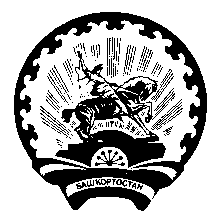 РЕСПУБЛИКА БАШКОРТОСТАН Администрация сельского поселенияМичуринский сельсоветмуниципального районаШаранский район  452638,с. Мичуринск, ул. Лесопарковая ,12  тел.(34769) 2-44-48Кадастровый номер 02:53:030802:16:10